Publicado en Madrid el 15/09/2021 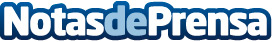 Cómo escoger las mejores chaquetas y camisas para hombres según https://chaquetashombre.com.esDurante años, las personas han pensado que es más simple regalar ropa a los hombres que a las mujeres, pero la verdad es que ambas tareas son complejas porque cada persona tiene un gusto y estilo diferenteDatos de contacto:Alvaro Lopez629456410Nota de prensa publicada en: https://www.notasdeprensa.es/como-escoger-las-mejores-chaquetas-y-camisas Categorias: Viaje Moda Sociedad Entretenimiento Industria Téxtil http://www.notasdeprensa.es